Write three words in each category! Name: ____________ Score:_______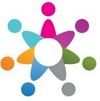 www.eegitimim.com 